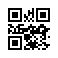 Strana:  1 z Strana:  1 z 11111Odběratel:Odběratel:Odběratel:Odběratel:Odběratel:Odběratel:Univerzita J. E. Purkyně
Pasteurova 3544/1
400 96 ÚSTÍ NAD LABEM
Česká republikaUniverzita J. E. Purkyně
Pasteurova 3544/1
400 96 ÚSTÍ NAD LABEM
Česká republikaUniverzita J. E. Purkyně
Pasteurova 3544/1
400 96 ÚSTÍ NAD LABEM
Česká republikaUniverzita J. E. Purkyně
Pasteurova 3544/1
400 96 ÚSTÍ NAD LABEM
Česká republikaUniverzita J. E. Purkyně
Pasteurova 3544/1
400 96 ÚSTÍ NAD LABEM
Česká republikaUniverzita J. E. Purkyně
Pasteurova 3544/1
400 96 ÚSTÍ NAD LABEM
Česká republikaUniverzita J. E. Purkyně
Pasteurova 3544/1
400 96 ÚSTÍ NAD LABEM
Česká republikaUniverzita J. E. Purkyně
Pasteurova 3544/1
400 96 ÚSTÍ NAD LABEM
Česká republikaUniverzita J. E. Purkyně
Pasteurova 3544/1
400 96 ÚSTÍ NAD LABEM
Česká republikaUniverzita J. E. Purkyně
Pasteurova 3544/1
400 96 ÚSTÍ NAD LABEM
Česká republikaUniverzita J. E. Purkyně
Pasteurova 3544/1
400 96 ÚSTÍ NAD LABEM
Česká republikaUniverzita J. E. Purkyně
Pasteurova 3544/1
400 96 ÚSTÍ NAD LABEM
Česká republikaPID:PID:PID:PID:PID:Odběratel:Odběratel:Odběratel:Univerzita J. E. Purkyně
Pasteurova 3544/1
400 96 ÚSTÍ NAD LABEM
Česká republikaUniverzita J. E. Purkyně
Pasteurova 3544/1
400 96 ÚSTÍ NAD LABEM
Česká republikaUniverzita J. E. Purkyně
Pasteurova 3544/1
400 96 ÚSTÍ NAD LABEM
Česká republikaUniverzita J. E. Purkyně
Pasteurova 3544/1
400 96 ÚSTÍ NAD LABEM
Česká republikaUniverzita J. E. Purkyně
Pasteurova 3544/1
400 96 ÚSTÍ NAD LABEM
Česká republikaUniverzita J. E. Purkyně
Pasteurova 3544/1
400 96 ÚSTÍ NAD LABEM
Česká republikaUniverzita J. E. Purkyně
Pasteurova 3544/1
400 96 ÚSTÍ NAD LABEM
Česká republikaUniverzita J. E. Purkyně
Pasteurova 3544/1
400 96 ÚSTÍ NAD LABEM
Česká republikaUniverzita J. E. Purkyně
Pasteurova 3544/1
400 96 ÚSTÍ NAD LABEM
Česká republikaUniverzita J. E. Purkyně
Pasteurova 3544/1
400 96 ÚSTÍ NAD LABEM
Česká republikaUniverzita J. E. Purkyně
Pasteurova 3544/1
400 96 ÚSTÍ NAD LABEM
Česká republikaUniverzita J. E. Purkyně
Pasteurova 3544/1
400 96 ÚSTÍ NAD LABEM
Česká republikaPID:PID:PID:PID:PID:22227310192222731019Odběratel:Odběratel:Odběratel:Univerzita J. E. Purkyně
Pasteurova 3544/1
400 96 ÚSTÍ NAD LABEM
Česká republikaUniverzita J. E. Purkyně
Pasteurova 3544/1
400 96 ÚSTÍ NAD LABEM
Česká republikaUniverzita J. E. Purkyně
Pasteurova 3544/1
400 96 ÚSTÍ NAD LABEM
Česká republikaUniverzita J. E. Purkyně
Pasteurova 3544/1
400 96 ÚSTÍ NAD LABEM
Česká republikaUniverzita J. E. Purkyně
Pasteurova 3544/1
400 96 ÚSTÍ NAD LABEM
Česká republikaUniverzita J. E. Purkyně
Pasteurova 3544/1
400 96 ÚSTÍ NAD LABEM
Česká republikaUniverzita J. E. Purkyně
Pasteurova 3544/1
400 96 ÚSTÍ NAD LABEM
Česká republikaUniverzita J. E. Purkyně
Pasteurova 3544/1
400 96 ÚSTÍ NAD LABEM
Česká republikaUniverzita J. E. Purkyně
Pasteurova 3544/1
400 96 ÚSTÍ NAD LABEM
Česká republikaUniverzita J. E. Purkyně
Pasteurova 3544/1
400 96 ÚSTÍ NAD LABEM
Česká republikaUniverzita J. E. Purkyně
Pasteurova 3544/1
400 96 ÚSTÍ NAD LABEM
Česká republikaUniverzita J. E. Purkyně
Pasteurova 3544/1
400 96 ÚSTÍ NAD LABEM
Česká republikaPID:PID:PID:PID:PID:22227310192222731019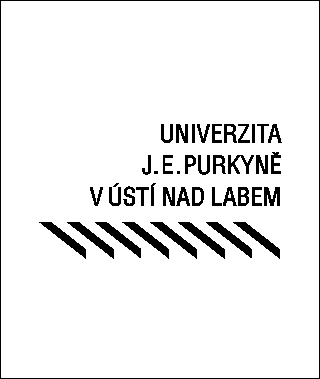 Univerzita J. E. Purkyně
Pasteurova 3544/1
400 96 ÚSTÍ NAD LABEM
Česká republikaUniverzita J. E. Purkyně
Pasteurova 3544/1
400 96 ÚSTÍ NAD LABEM
Česká republikaUniverzita J. E. Purkyně
Pasteurova 3544/1
400 96 ÚSTÍ NAD LABEM
Česká republikaUniverzita J. E. Purkyně
Pasteurova 3544/1
400 96 ÚSTÍ NAD LABEM
Česká republikaUniverzita J. E. Purkyně
Pasteurova 3544/1
400 96 ÚSTÍ NAD LABEM
Česká republikaUniverzita J. E. Purkyně
Pasteurova 3544/1
400 96 ÚSTÍ NAD LABEM
Česká republikaUniverzita J. E. Purkyně
Pasteurova 3544/1
400 96 ÚSTÍ NAD LABEM
Česká republikaUniverzita J. E. Purkyně
Pasteurova 3544/1
400 96 ÚSTÍ NAD LABEM
Česká republikaUniverzita J. E. Purkyně
Pasteurova 3544/1
400 96 ÚSTÍ NAD LABEM
Česká republikaUniverzita J. E. Purkyně
Pasteurova 3544/1
400 96 ÚSTÍ NAD LABEM
Česká republikaUniverzita J. E. Purkyně
Pasteurova 3544/1
400 96 ÚSTÍ NAD LABEM
Česká republikaUniverzita J. E. Purkyně
Pasteurova 3544/1
400 96 ÚSTÍ NAD LABEM
Česká republikaSmlouva:Smlouva:Smlouva:Smlouva:Smlouva:22227310192222731019Univerzita J. E. Purkyně
Pasteurova 3544/1
400 96 ÚSTÍ NAD LABEM
Česká republikaUniverzita J. E. Purkyně
Pasteurova 3544/1
400 96 ÚSTÍ NAD LABEM
Česká republikaUniverzita J. E. Purkyně
Pasteurova 3544/1
400 96 ÚSTÍ NAD LABEM
Česká republikaUniverzita J. E. Purkyně
Pasteurova 3544/1
400 96 ÚSTÍ NAD LABEM
Česká republikaUniverzita J. E. Purkyně
Pasteurova 3544/1
400 96 ÚSTÍ NAD LABEM
Česká republikaUniverzita J. E. Purkyně
Pasteurova 3544/1
400 96 ÚSTÍ NAD LABEM
Česká republikaUniverzita J. E. Purkyně
Pasteurova 3544/1
400 96 ÚSTÍ NAD LABEM
Česká republikaUniverzita J. E. Purkyně
Pasteurova 3544/1
400 96 ÚSTÍ NAD LABEM
Česká republikaUniverzita J. E. Purkyně
Pasteurova 3544/1
400 96 ÚSTÍ NAD LABEM
Česká republikaUniverzita J. E. Purkyně
Pasteurova 3544/1
400 96 ÚSTÍ NAD LABEM
Česká republikaUniverzita J. E. Purkyně
Pasteurova 3544/1
400 96 ÚSTÍ NAD LABEM
Česká republikaUniverzita J. E. Purkyně
Pasteurova 3544/1
400 96 ÚSTÍ NAD LABEM
Česká republika22227310192222731019Univerzita J. E. Purkyně
Pasteurova 3544/1
400 96 ÚSTÍ NAD LABEM
Česká republikaUniverzita J. E. Purkyně
Pasteurova 3544/1
400 96 ÚSTÍ NAD LABEM
Česká republikaUniverzita J. E. Purkyně
Pasteurova 3544/1
400 96 ÚSTÍ NAD LABEM
Česká republikaUniverzita J. E. Purkyně
Pasteurova 3544/1
400 96 ÚSTÍ NAD LABEM
Česká republikaUniverzita J. E. Purkyně
Pasteurova 3544/1
400 96 ÚSTÍ NAD LABEM
Česká republikaUniverzita J. E. Purkyně
Pasteurova 3544/1
400 96 ÚSTÍ NAD LABEM
Česká republikaUniverzita J. E. Purkyně
Pasteurova 3544/1
400 96 ÚSTÍ NAD LABEM
Česká republikaUniverzita J. E. Purkyně
Pasteurova 3544/1
400 96 ÚSTÍ NAD LABEM
Česká republikaUniverzita J. E. Purkyně
Pasteurova 3544/1
400 96 ÚSTÍ NAD LABEM
Česká republikaUniverzita J. E. Purkyně
Pasteurova 3544/1
400 96 ÚSTÍ NAD LABEM
Česká republikaUniverzita J. E. Purkyně
Pasteurova 3544/1
400 96 ÚSTÍ NAD LABEM
Česká republikaUniverzita J. E. Purkyně
Pasteurova 3544/1
400 96 ÚSTÍ NAD LABEM
Česká republikaČíslo účtu:Číslo účtu:Číslo účtu:Číslo účtu:Číslo účtu:22227310192222731019Univerzita J. E. Purkyně
Pasteurova 3544/1
400 96 ÚSTÍ NAD LABEM
Česká republikaUniverzita J. E. Purkyně
Pasteurova 3544/1
400 96 ÚSTÍ NAD LABEM
Česká republikaUniverzita J. E. Purkyně
Pasteurova 3544/1
400 96 ÚSTÍ NAD LABEM
Česká republikaUniverzita J. E. Purkyně
Pasteurova 3544/1
400 96 ÚSTÍ NAD LABEM
Česká republikaUniverzita J. E. Purkyně
Pasteurova 3544/1
400 96 ÚSTÍ NAD LABEM
Česká republikaUniverzita J. E. Purkyně
Pasteurova 3544/1
400 96 ÚSTÍ NAD LABEM
Česká republikaUniverzita J. E. Purkyně
Pasteurova 3544/1
400 96 ÚSTÍ NAD LABEM
Česká republikaUniverzita J. E. Purkyně
Pasteurova 3544/1
400 96 ÚSTÍ NAD LABEM
Česká republikaUniverzita J. E. Purkyně
Pasteurova 3544/1
400 96 ÚSTÍ NAD LABEM
Česká republikaUniverzita J. E. Purkyně
Pasteurova 3544/1
400 96 ÚSTÍ NAD LABEM
Česká republikaUniverzita J. E. Purkyně
Pasteurova 3544/1
400 96 ÚSTÍ NAD LABEM
Česká republikaUniverzita J. E. Purkyně
Pasteurova 3544/1
400 96 ÚSTÍ NAD LABEM
Česká republikaPeněžní ústav:Peněžní ústav:Peněžní ústav:Peněžní ústav:Peněžní ústav:22227310192222731019Univerzita J. E. Purkyně
Pasteurova 3544/1
400 96 ÚSTÍ NAD LABEM
Česká republikaUniverzita J. E. Purkyně
Pasteurova 3544/1
400 96 ÚSTÍ NAD LABEM
Česká republikaUniverzita J. E. Purkyně
Pasteurova 3544/1
400 96 ÚSTÍ NAD LABEM
Česká republikaUniverzita J. E. Purkyně
Pasteurova 3544/1
400 96 ÚSTÍ NAD LABEM
Česká republikaUniverzita J. E. Purkyně
Pasteurova 3544/1
400 96 ÚSTÍ NAD LABEM
Česká republikaUniverzita J. E. Purkyně
Pasteurova 3544/1
400 96 ÚSTÍ NAD LABEM
Česká republikaUniverzita J. E. Purkyně
Pasteurova 3544/1
400 96 ÚSTÍ NAD LABEM
Česká republikaUniverzita J. E. Purkyně
Pasteurova 3544/1
400 96 ÚSTÍ NAD LABEM
Česká republikaUniverzita J. E. Purkyně
Pasteurova 3544/1
400 96 ÚSTÍ NAD LABEM
Česká republikaUniverzita J. E. Purkyně
Pasteurova 3544/1
400 96 ÚSTÍ NAD LABEM
Česká republikaUniverzita J. E. Purkyně
Pasteurova 3544/1
400 96 ÚSTÍ NAD LABEM
Česká republikaUniverzita J. E. Purkyně
Pasteurova 3544/1
400 96 ÚSTÍ NAD LABEM
Česká republika2222731019222273101922227310192222731019Dodavatel:Dodavatel:Dodavatel:Dodavatel:Dodavatel:Dodavatel:Dodavatel:22227310192222731019DIČ:DIČ:DIČ:CZ44555601CZ44555601CZ44555601CZ44555601Dodavatel:Dodavatel:Dodavatel:Dodavatel:Dodavatel:Dodavatel:Dodavatel:22227310192222731019DIČ:DIČ:DIČ:CZ44555601CZ44555601CZ44555601CZ44555601IČ:IČ:2504636525046365250463652504636525046365DIČ:DIČ:CZ25046365CZ25046365CZ25046365CZ25046365CZ2504636522227310192222731019IČ:IČ:IČ:44555601445556014455560144555601IČ:IČ:2504636525046365250463652504636525046365DIČ:DIČ:CZ25046365CZ25046365CZ25046365CZ25046365CZ2504636522227310192222731019IČ:IČ:IČ:4455560144555601445556014455560122227310192222731019IČ:IČ:IČ:4455560144555601445556014455560122227310192222731019IČ:IČ:IČ:445556014455560144555601445556012222731019222273101922227310192222731019Konečný příjemce:Konečný příjemce:Konečný příjemce:Konečný příjemce:Konečný příjemce:Konečný příjemce:Konečný příjemce:Konečný příjemce:Konečný příjemce:Konečný příjemce:222273101922227310192222731019222273101922227310192222731019Platnost objednávky do:Platnost objednávky do:Platnost objednávky do:Platnost objednávky do:Platnost objednávky do:Platnost objednávky do:Platnost objednávky do:Platnost objednávky do:28.02.202228.02.202228.02.202228.02.2022Termín dodání:Termín dodání:Termín dodání:Termín dodání:Termín dodání:Termín dodání:Termín dodání:01.02.202201.02.202201.02.202201.02.2022Forma úhrady:Forma úhrady:Forma úhrady:Forma úhrady:Forma úhrady:Forma úhrady:Forma úhrady:PříkazemPříkazemPříkazemPříkazemForma úhrady:Forma úhrady:Forma úhrady:Forma úhrady:Forma úhrady:Forma úhrady:Forma úhrady:PříkazemPříkazemPříkazemPříkazemForma úhrady:Forma úhrady:Forma úhrady:Forma úhrady:Forma úhrady:Forma úhrady:Forma úhrady:PříkazemPříkazemPříkazemPříkazemTermín úhrady:Termín úhrady:Termín úhrady:Termín úhrady:Termín úhrady:Termín úhrady:Termín úhrady:Termín úhrady:Termín úhrady:Termín úhrady:Termín úhrady:Termín úhrady:Termín úhrady:Termín úhrady:Objednávka je návrhem na uzavření smlouvy dle § 1731 a násl. zákona č.89/2012 Sb., občanského zákoníku, v platném znění. Je-li plnění dle objednávky vyšší než 50.000,-Kč bez DPH, musí být objednávka dodavatelem bez zbytečného odkladu potvrzena. Uzavřená smlouva, tzn. objednávka i s potvrzením, podléhá povinnosti zveřejnění v registru smluv MV dle zákona č. 340/2015 Sb., v platném znění. ---- Na fakturu uveďte číslo objednávky. Objednávka je návrhem na uzavření smlouvy dle § 1731 a násl. zákona č.89/2012 Sb., občanského zákoníku, v platném znění. Je-li plnění dle objednávky vyšší než 50.000,-Kč bez DPH, musí být objednávka dodavatelem bez zbytečného odkladu potvrzena. Uzavřená smlouva, tzn. objednávka i s potvrzením, podléhá povinnosti zveřejnění v registru smluv MV dle zákona č. 340/2015 Sb., v platném znění. ---- Na fakturu uveďte číslo objednávky. Objednávka je návrhem na uzavření smlouvy dle § 1731 a násl. zákona č.89/2012 Sb., občanského zákoníku, v platném znění. Je-li plnění dle objednávky vyšší než 50.000,-Kč bez DPH, musí být objednávka dodavatelem bez zbytečného odkladu potvrzena. Uzavřená smlouva, tzn. objednávka i s potvrzením, podléhá povinnosti zveřejnění v registru smluv MV dle zákona č. 340/2015 Sb., v platném znění. ---- Na fakturu uveďte číslo objednávky. Objednávka je návrhem na uzavření smlouvy dle § 1731 a násl. zákona č.89/2012 Sb., občanského zákoníku, v platném znění. Je-li plnění dle objednávky vyšší než 50.000,-Kč bez DPH, musí být objednávka dodavatelem bez zbytečného odkladu potvrzena. Uzavřená smlouva, tzn. objednávka i s potvrzením, podléhá povinnosti zveřejnění v registru smluv MV dle zákona č. 340/2015 Sb., v platném znění. ---- Na fakturu uveďte číslo objednávky. Objednávka je návrhem na uzavření smlouvy dle § 1731 a násl. zákona č.89/2012 Sb., občanského zákoníku, v platném znění. Je-li plnění dle objednávky vyšší než 50.000,-Kč bez DPH, musí být objednávka dodavatelem bez zbytečného odkladu potvrzena. Uzavřená smlouva, tzn. objednávka i s potvrzením, podléhá povinnosti zveřejnění v registru smluv MV dle zákona č. 340/2015 Sb., v platném znění. ---- Na fakturu uveďte číslo objednávky. Objednávka je návrhem na uzavření smlouvy dle § 1731 a násl. zákona č.89/2012 Sb., občanského zákoníku, v platném znění. Je-li plnění dle objednávky vyšší než 50.000,-Kč bez DPH, musí být objednávka dodavatelem bez zbytečného odkladu potvrzena. Uzavřená smlouva, tzn. objednávka i s potvrzením, podléhá povinnosti zveřejnění v registru smluv MV dle zákona č. 340/2015 Sb., v platném znění. ---- Na fakturu uveďte číslo objednávky. Objednávka je návrhem na uzavření smlouvy dle § 1731 a násl. zákona č.89/2012 Sb., občanského zákoníku, v platném znění. Je-li plnění dle objednávky vyšší než 50.000,-Kč bez DPH, musí být objednávka dodavatelem bez zbytečného odkladu potvrzena. Uzavřená smlouva, tzn. objednávka i s potvrzením, podléhá povinnosti zveřejnění v registru smluv MV dle zákona č. 340/2015 Sb., v platném znění. ---- Na fakturu uveďte číslo objednávky. Objednávka je návrhem na uzavření smlouvy dle § 1731 a násl. zákona č.89/2012 Sb., občanského zákoníku, v platném znění. Je-li plnění dle objednávky vyšší než 50.000,-Kč bez DPH, musí být objednávka dodavatelem bez zbytečného odkladu potvrzena. Uzavřená smlouva, tzn. objednávka i s potvrzením, podléhá povinnosti zveřejnění v registru smluv MV dle zákona č. 340/2015 Sb., v platném znění. ---- Na fakturu uveďte číslo objednávky. Objednávka je návrhem na uzavření smlouvy dle § 1731 a násl. zákona č.89/2012 Sb., občanského zákoníku, v platném znění. Je-li plnění dle objednávky vyšší než 50.000,-Kč bez DPH, musí být objednávka dodavatelem bez zbytečného odkladu potvrzena. Uzavřená smlouva, tzn. objednávka i s potvrzením, podléhá povinnosti zveřejnění v registru smluv MV dle zákona č. 340/2015 Sb., v platném znění. ---- Na fakturu uveďte číslo objednávky. Objednávka je návrhem na uzavření smlouvy dle § 1731 a násl. zákona č.89/2012 Sb., občanského zákoníku, v platném znění. Je-li plnění dle objednávky vyšší než 50.000,-Kč bez DPH, musí být objednávka dodavatelem bez zbytečného odkladu potvrzena. Uzavřená smlouva, tzn. objednávka i s potvrzením, podléhá povinnosti zveřejnění v registru smluv MV dle zákona č. 340/2015 Sb., v platném znění. ---- Na fakturu uveďte číslo objednávky. Objednávka je návrhem na uzavření smlouvy dle § 1731 a násl. zákona č.89/2012 Sb., občanského zákoníku, v platném znění. Je-li plnění dle objednávky vyšší než 50.000,-Kč bez DPH, musí být objednávka dodavatelem bez zbytečného odkladu potvrzena. Uzavřená smlouva, tzn. objednávka i s potvrzením, podléhá povinnosti zveřejnění v registru smluv MV dle zákona č. 340/2015 Sb., v platném znění. ---- Na fakturu uveďte číslo objednávky. Objednávka je návrhem na uzavření smlouvy dle § 1731 a násl. zákona č.89/2012 Sb., občanského zákoníku, v platném znění. Je-li plnění dle objednávky vyšší než 50.000,-Kč bez DPH, musí být objednávka dodavatelem bez zbytečného odkladu potvrzena. Uzavřená smlouva, tzn. objednávka i s potvrzením, podléhá povinnosti zveřejnění v registru smluv MV dle zákona č. 340/2015 Sb., v platném znění. ---- Na fakturu uveďte číslo objednávky. Objednávka je návrhem na uzavření smlouvy dle § 1731 a násl. zákona č.89/2012 Sb., občanského zákoníku, v platném znění. Je-li plnění dle objednávky vyšší než 50.000,-Kč bez DPH, musí být objednávka dodavatelem bez zbytečného odkladu potvrzena. Uzavřená smlouva, tzn. objednávka i s potvrzením, podléhá povinnosti zveřejnění v registru smluv MV dle zákona č. 340/2015 Sb., v platném znění. ---- Na fakturu uveďte číslo objednávky. Objednávka je návrhem na uzavření smlouvy dle § 1731 a násl. zákona č.89/2012 Sb., občanského zákoníku, v platném znění. Je-li plnění dle objednávky vyšší než 50.000,-Kč bez DPH, musí být objednávka dodavatelem bez zbytečného odkladu potvrzena. Uzavřená smlouva, tzn. objednávka i s potvrzením, podléhá povinnosti zveřejnění v registru smluv MV dle zákona č. 340/2015 Sb., v platném znění. ---- Na fakturu uveďte číslo objednávky. Objednávka je návrhem na uzavření smlouvy dle § 1731 a násl. zákona č.89/2012 Sb., občanského zákoníku, v platném znění. Je-li plnění dle objednávky vyšší než 50.000,-Kč bez DPH, musí být objednávka dodavatelem bez zbytečného odkladu potvrzena. Uzavřená smlouva, tzn. objednávka i s potvrzením, podléhá povinnosti zveřejnění v registru smluv MV dle zákona č. 340/2015 Sb., v platném znění. ---- Na fakturu uveďte číslo objednávky. Objednávka je návrhem na uzavření smlouvy dle § 1731 a násl. zákona č.89/2012 Sb., občanského zákoníku, v platném znění. Je-li plnění dle objednávky vyšší než 50.000,-Kč bez DPH, musí být objednávka dodavatelem bez zbytečného odkladu potvrzena. Uzavřená smlouva, tzn. objednávka i s potvrzením, podléhá povinnosti zveřejnění v registru smluv MV dle zákona č. 340/2015 Sb., v platném znění. ---- Na fakturu uveďte číslo objednávky. Objednávka je návrhem na uzavření smlouvy dle § 1731 a násl. zákona č.89/2012 Sb., občanského zákoníku, v platném znění. Je-li plnění dle objednávky vyšší než 50.000,-Kč bez DPH, musí být objednávka dodavatelem bez zbytečného odkladu potvrzena. Uzavřená smlouva, tzn. objednávka i s potvrzením, podléhá povinnosti zveřejnění v registru smluv MV dle zákona č. 340/2015 Sb., v platném znění. ---- Na fakturu uveďte číslo objednávky. Objednávka je návrhem na uzavření smlouvy dle § 1731 a násl. zákona č.89/2012 Sb., občanského zákoníku, v platném znění. Je-li plnění dle objednávky vyšší než 50.000,-Kč bez DPH, musí být objednávka dodavatelem bez zbytečného odkladu potvrzena. Uzavřená smlouva, tzn. objednávka i s potvrzením, podléhá povinnosti zveřejnění v registru smluv MV dle zákona č. 340/2015 Sb., v platném znění. ---- Na fakturu uveďte číslo objednávky. Objednávka je návrhem na uzavření smlouvy dle § 1731 a násl. zákona č.89/2012 Sb., občanského zákoníku, v platném znění. Je-li plnění dle objednávky vyšší než 50.000,-Kč bez DPH, musí být objednávka dodavatelem bez zbytečného odkladu potvrzena. Uzavřená smlouva, tzn. objednávka i s potvrzením, podléhá povinnosti zveřejnění v registru smluv MV dle zákona č. 340/2015 Sb., v platném znění. ---- Na fakturu uveďte číslo objednávky. Objednávka je návrhem na uzavření smlouvy dle § 1731 a násl. zákona č.89/2012 Sb., občanského zákoníku, v platném znění. Je-li plnění dle objednávky vyšší než 50.000,-Kč bez DPH, musí být objednávka dodavatelem bez zbytečného odkladu potvrzena. Uzavřená smlouva, tzn. objednávka i s potvrzením, podléhá povinnosti zveřejnění v registru smluv MV dle zákona č. 340/2015 Sb., v platném znění. ---- Na fakturu uveďte číslo objednávky. Objednávka je návrhem na uzavření smlouvy dle § 1731 a násl. zákona č.89/2012 Sb., občanského zákoníku, v platném znění. Je-li plnění dle objednávky vyšší než 50.000,-Kč bez DPH, musí být objednávka dodavatelem bez zbytečného odkladu potvrzena. Uzavřená smlouva, tzn. objednávka i s potvrzením, podléhá povinnosti zveřejnění v registru smluv MV dle zákona č. 340/2015 Sb., v platném znění. ---- Na fakturu uveďte číslo objednávky. Objednávka je návrhem na uzavření smlouvy dle § 1731 a násl. zákona č.89/2012 Sb., občanského zákoníku, v platném znění. Je-li plnění dle objednávky vyšší než 50.000,-Kč bez DPH, musí být objednávka dodavatelem bez zbytečného odkladu potvrzena. Uzavřená smlouva, tzn. objednávka i s potvrzením, podléhá povinnosti zveřejnění v registru smluv MV dle zákona č. 340/2015 Sb., v platném znění. ---- Na fakturu uveďte číslo objednávky. Objednávka je návrhem na uzavření smlouvy dle § 1731 a násl. zákona č.89/2012 Sb., občanského zákoníku, v platném znění. Je-li plnění dle objednávky vyšší než 50.000,-Kč bez DPH, musí být objednávka dodavatelem bez zbytečného odkladu potvrzena. Uzavřená smlouva, tzn. objednávka i s potvrzením, podléhá povinnosti zveřejnění v registru smluv MV dle zákona č. 340/2015 Sb., v platném znění. ---- Na fakturu uveďte číslo objednávky. Objednávka je návrhem na uzavření smlouvy dle § 1731 a násl. zákona č.89/2012 Sb., občanského zákoníku, v platném znění. Je-li plnění dle objednávky vyšší než 50.000,-Kč bez DPH, musí být objednávka dodavatelem bez zbytečného odkladu potvrzena. Uzavřená smlouva, tzn. objednávka i s potvrzením, podléhá povinnosti zveřejnění v registru smluv MV dle zákona č. 340/2015 Sb., v platném znění. ---- Na fakturu uveďte číslo objednávky. Objednávka je návrhem na uzavření smlouvy dle § 1731 a násl. zákona č.89/2012 Sb., občanského zákoníku, v platném znění. Je-li plnění dle objednávky vyšší než 50.000,-Kč bez DPH, musí být objednávka dodavatelem bez zbytečného odkladu potvrzena. Uzavřená smlouva, tzn. objednávka i s potvrzením, podléhá povinnosti zveřejnění v registru smluv MV dle zákona č. 340/2015 Sb., v platném znění. ---- Na fakturu uveďte číslo objednávky. Objednávka je návrhem na uzavření smlouvy dle § 1731 a násl. zákona č.89/2012 Sb., občanského zákoníku, v platném znění. Je-li plnění dle objednávky vyšší než 50.000,-Kč bez DPH, musí být objednávka dodavatelem bez zbytečného odkladu potvrzena. Uzavřená smlouva, tzn. objednávka i s potvrzením, podléhá povinnosti zveřejnění v registru smluv MV dle zákona č. 340/2015 Sb., v platném znění. ---- Na fakturu uveďte číslo objednávky. Objednávka je návrhem na uzavření smlouvy dle § 1731 a násl. zákona č.89/2012 Sb., občanského zákoníku, v platném znění. Je-li plnění dle objednávky vyšší než 50.000,-Kč bez DPH, musí být objednávka dodavatelem bez zbytečného odkladu potvrzena. Uzavřená smlouva, tzn. objednávka i s potvrzením, podléhá povinnosti zveřejnění v registru smluv MV dle zákona č. 340/2015 Sb., v platném znění. ---- Na fakturu uveďte číslo objednávky. Objednáváme potraviny pro stravovací zařízení UJEP - únor 2022Objednáváme potraviny pro stravovací zařízení UJEP - únor 2022Objednáváme potraviny pro stravovací zařízení UJEP - únor 2022Objednáváme potraviny pro stravovací zařízení UJEP - únor 2022Objednáváme potraviny pro stravovací zařízení UJEP - únor 2022Objednáváme potraviny pro stravovací zařízení UJEP - únor 2022Objednáváme potraviny pro stravovací zařízení UJEP - únor 2022Objednáváme potraviny pro stravovací zařízení UJEP - únor 2022Objednáváme potraviny pro stravovací zařízení UJEP - únor 2022Objednáváme potraviny pro stravovací zařízení UJEP - únor 2022Objednáváme potraviny pro stravovací zařízení UJEP - únor 2022Objednáváme potraviny pro stravovací zařízení UJEP - únor 2022Objednáváme potraviny pro stravovací zařízení UJEP - únor 2022Objednáváme potraviny pro stravovací zařízení UJEP - únor 2022Objednáváme potraviny pro stravovací zařízení UJEP - únor 2022Objednáváme potraviny pro stravovací zařízení UJEP - únor 2022Objednáváme potraviny pro stravovací zařízení UJEP - únor 2022Objednáváme potraviny pro stravovací zařízení UJEP - únor 2022Objednáváme potraviny pro stravovací zařízení UJEP - únor 2022Objednáváme potraviny pro stravovací zařízení UJEP - únor 2022Objednáváme potraviny pro stravovací zařízení UJEP - únor 2022Objednáváme potraviny pro stravovací zařízení UJEP - únor 2022Objednáváme potraviny pro stravovací zařízení UJEP - únor 2022Objednáváme potraviny pro stravovací zařízení UJEP - únor 2022Objednáváme potraviny pro stravovací zařízení UJEP - únor 2022Objednáváme potraviny pro stravovací zařízení UJEP - únor 2022Objednáváme potraviny pro stravovací zařízení UJEP - únor 2022Položkový rozpis:Položkový rozpis:Položkový rozpis:Položkový rozpis:Položkový rozpis:Položkový rozpis:Položkový rozpis:Položkový rozpis:Položkový rozpis:Položkový rozpis:Položkový rozpis:Položkový rozpis:Položkový rozpis:Položkový rozpis:Položkový rozpis:Položkový rozpis:Položkový rozpis:Položkový rozpis:Položkový rozpis:Položkový rozpis:Položkový rozpis:Položkový rozpis:Položkový rozpis:Položkový rozpis:Položkový rozpis:Položkový rozpis:Položkový rozpis:PoložkaPoložkaPoložkaPoložkaPoložkaPoložkaPoložkaPoložkaPoložkaPoložkaPoložkaPoložkaPoložkaPoložkaPoložkaPoložkaPoložkaPoložkaPoložkaPoložkaPoložkaPoložkaPoložkaPoložkaPoložkaPoložkaPoložkaPoložkaReferenční čísloReferenční čísloReferenční čísloReferenční čísloReferenční čísloMnožstvíMnožstvíMnožstvíMJMJMJMJMJMJCena/MJ bez DPHCena/MJ bez DPHCena/MJ bez DPHCena/MJ bez DPHCena/MJ bez DPHCelkem bez DPHCelkem bez DPHCelkem bez DPHCelkem bez DPHCelkem bez DPHCelkem bez DPHCelkem bez DPHCelkem bez DPHCelkem bez DPHobjednáváme zboží a potraviny pro menzu CPTO na základě požadavků paní Kusovské, nebo Janoušové, cena doobjednáváme zboží a potraviny pro menzu CPTO na základě požadavků paní Kusovské, nebo Janoušové, cena doobjednáváme zboží a potraviny pro menzu CPTO na základě požadavků paní Kusovské, nebo Janoušové, cena doobjednáváme zboží a potraviny pro menzu CPTO na základě požadavků paní Kusovské, nebo Janoušové, cena doobjednáváme zboží a potraviny pro menzu CPTO na základě požadavků paní Kusovské, nebo Janoušové, cena doobjednáváme zboží a potraviny pro menzu CPTO na základě požadavků paní Kusovské, nebo Janoušové, cena doobjednáváme zboží a potraviny pro menzu CPTO na základě požadavků paní Kusovské, nebo Janoušové, cena doobjednáváme zboží a potraviny pro menzu CPTO na základě požadavků paní Kusovské, nebo Janoušové, cena doobjednáváme zboží a potraviny pro menzu CPTO na základě požadavků paní Kusovské, nebo Janoušové, cena doobjednáváme zboží a potraviny pro menzu CPTO na základě požadavků paní Kusovské, nebo Janoušové, cena doobjednáváme zboží a potraviny pro menzu CPTO na základě požadavků paní Kusovské, nebo Janoušové, cena doobjednáváme zboží a potraviny pro menzu CPTO na základě požadavků paní Kusovské, nebo Janoušové, cena doobjednáváme zboží a potraviny pro menzu CPTO na základě požadavků paní Kusovské, nebo Janoušové, cena doobjednáváme zboží a potraviny pro menzu CPTO na základě požadavků paní Kusovské, nebo Janoušové, cena doobjednáváme zboží a potraviny pro menzu CPTO na základě požadavků paní Kusovské, nebo Janoušové, cena doobjednáváme zboží a potraviny pro menzu CPTO na základě požadavků paní Kusovské, nebo Janoušové, cena doobjednáváme zboží a potraviny pro menzu CPTO na základě požadavků paní Kusovské, nebo Janoušové, cena doobjednáváme zboží a potraviny pro menzu CPTO na základě požadavků paní Kusovské, nebo Janoušové, cena doobjednáváme zboží a potraviny pro menzu CPTO na základě požadavků paní Kusovské, nebo Janoušové, cena doobjednáváme zboží a potraviny pro menzu CPTO na základě požadavků paní Kusovské, nebo Janoušové, cena doobjednáváme zboží a potraviny pro menzu CPTO na základě požadavků paní Kusovské, nebo Janoušové, cena doobjednáváme zboží a potraviny pro menzu CPTO na základě požadavků paní Kusovské, nebo Janoušové, cena doobjednáváme zboží a potraviny pro menzu CPTO na základě požadavků paní Kusovské, nebo Janoušové, cena doobjednáváme zboží a potraviny pro menzu CPTO na základě požadavků paní Kusovské, nebo Janoušové, cena doobjednáváme zboží a potraviny pro menzu CPTO na základě požadavků paní Kusovské, nebo Janoušové, cena doobjednáváme zboží a potraviny pro menzu CPTO na základě požadavků paní Kusovské, nebo Janoušové, cena doobjednáváme zboží a potraviny pro menzu CPTO na základě požadavků paní Kusovské, nebo Janoušové, cena doobjednáváme zboží a potraviny pro menzu CPTO na základě požadavků paní Kusovské, nebo Janoušové, cena doDatum vystavení:Datum vystavení:Datum vystavení:Datum vystavení:Datum vystavení:Datum vystavení:Akceptace 27.01.2022Akceptace 27.01.2022Akceptace 27.01.2022Vystavil:
Myšková Eva
Tel.: 475287112, Fax: E-mail: eva.myskova@ujep.cz
                                                                      ...................
                                                                          Razítko, podpisVystavil:
Myšková Eva
Tel.: 475287112, Fax: E-mail: eva.myskova@ujep.cz
                                                                      ...................
                                                                          Razítko, podpisVystavil:
Myšková Eva
Tel.: 475287112, Fax: E-mail: eva.myskova@ujep.cz
                                                                      ...................
                                                                          Razítko, podpisVystavil:
Myšková Eva
Tel.: 475287112, Fax: E-mail: eva.myskova@ujep.cz
                                                                      ...................
                                                                          Razítko, podpisVystavil:
Myšková Eva
Tel.: 475287112, Fax: E-mail: eva.myskova@ujep.cz
                                                                      ...................
                                                                          Razítko, podpisVystavil:
Myšková Eva
Tel.: 475287112, Fax: E-mail: eva.myskova@ujep.cz
                                                                      ...................
                                                                          Razítko, podpisVystavil:
Myšková Eva
Tel.: 475287112, Fax: E-mail: eva.myskova@ujep.cz
                                                                      ...................
                                                                          Razítko, podpisVystavil:
Myšková Eva
Tel.: 475287112, Fax: E-mail: eva.myskova@ujep.cz
                                                                      ...................
                                                                          Razítko, podpisVystavil:
Myšková Eva
Tel.: 475287112, Fax: E-mail: eva.myskova@ujep.cz
                                                                      ...................
                                                                          Razítko, podpisVystavil:
Myšková Eva
Tel.: 475287112, Fax: E-mail: eva.myskova@ujep.cz
                                                                      ...................
                                                                          Razítko, podpisVystavil:
Myšková Eva
Tel.: 475287112, Fax: E-mail: eva.myskova@ujep.cz
                                                                      ...................
                                                                          Razítko, podpisVystavil:
Myšková Eva
Tel.: 475287112, Fax: E-mail: eva.myskova@ujep.cz
                                                                      ...................
                                                                          Razítko, podpisVystavil:
Myšková Eva
Tel.: 475287112, Fax: E-mail: eva.myskova@ujep.cz
                                                                      ...................
                                                                          Razítko, podpisVystavil:
Myšková Eva
Tel.: 475287112, Fax: E-mail: eva.myskova@ujep.cz
                                                                      ...................
                                                                          Razítko, podpisVystavil:
Myšková Eva
Tel.: 475287112, Fax: E-mail: eva.myskova@ujep.cz
                                                                      ...................
                                                                          Razítko, podpisVystavil:
Myšková Eva
Tel.: 475287112, Fax: E-mail: eva.myskova@ujep.cz
                                                                      ...................
                                                                          Razítko, podpisVystavil:
Myšková Eva
Tel.: 475287112, Fax: E-mail: eva.myskova@ujep.cz
                                                                      ...................
                                                                          Razítko, podpisVystavil:
Myšková Eva
Tel.: 475287112, Fax: E-mail: eva.myskova@ujep.cz
                                                                      ...................
                                                                          Razítko, podpisVystavil:
Myšková Eva
Tel.: 475287112, Fax: E-mail: eva.myskova@ujep.cz
                                                                      ...................
                                                                          Razítko, podpisVystavil:
Myšková Eva
Tel.: 475287112, Fax: E-mail: eva.myskova@ujep.cz
                                                                      ...................
                                                                          Razítko, podpisVystavil:
Myšková Eva
Tel.: 475287112, Fax: E-mail: eva.myskova@ujep.cz
                                                                      ...................
                                                                          Razítko, podpisVystavil:
Myšková Eva
Tel.: 475287112, Fax: E-mail: eva.myskova@ujep.cz
                                                                      ...................
                                                                          Razítko, podpisVystavil:
Myšková Eva
Tel.: 475287112, Fax: E-mail: eva.myskova@ujep.cz
                                                                      ...................
                                                                          Razítko, podpisVystavil:
Myšková Eva
Tel.: 475287112, Fax: E-mail: eva.myskova@ujep.cz
                                                                      ...................
                                                                          Razítko, podpisVystavil:
Myšková Eva
Tel.: 475287112, Fax: E-mail: eva.myskova@ujep.cz
                                                                      ...................
                                                                          Razítko, podpisVystavil:
Myšková Eva
Tel.: 475287112, Fax: E-mail: eva.myskova@ujep.cz
                                                                      ...................
                                                                          Razítko, podpisVystavil:
Myšková Eva
Tel.: 475287112, Fax: E-mail: eva.myskova@ujep.cz
                                                                      ...................
                                                                          Razítko, podpisVystavil:
Myšková Eva
Tel.: 475287112, Fax: E-mail: eva.myskova@ujep.cz
                                                                      ...................
                                                                          Razítko, podpis
.
.
Příkazce operace (datum a podpis): _________________________ ______ Správce rozpočtu (datum a podpis):__________________________

.
.
Příkazce operace (datum a podpis): _________________________ ______ Správce rozpočtu (datum a podpis):__________________________

.
.
Příkazce operace (datum a podpis): _________________________ ______ Správce rozpočtu (datum a podpis):__________________________

.
.
Příkazce operace (datum a podpis): _________________________ ______ Správce rozpočtu (datum a podpis):__________________________

.
.
Příkazce operace (datum a podpis): _________________________ ______ Správce rozpočtu (datum a podpis):__________________________

.
.
Příkazce operace (datum a podpis): _________________________ ______ Správce rozpočtu (datum a podpis):__________________________

.
.
Příkazce operace (datum a podpis): _________________________ ______ Správce rozpočtu (datum a podpis):__________________________

.
.
Příkazce operace (datum a podpis): _________________________ ______ Správce rozpočtu (datum a podpis):__________________________

.
.
Příkazce operace (datum a podpis): _________________________ ______ Správce rozpočtu (datum a podpis):__________________________

.
.
Příkazce operace (datum a podpis): _________________________ ______ Správce rozpočtu (datum a podpis):__________________________

.
.
Příkazce operace (datum a podpis): _________________________ ______ Správce rozpočtu (datum a podpis):__________________________

.
.
Příkazce operace (datum a podpis): _________________________ ______ Správce rozpočtu (datum a podpis):__________________________

.
.
Příkazce operace (datum a podpis): _________________________ ______ Správce rozpočtu (datum a podpis):__________________________

.
.
Příkazce operace (datum a podpis): _________________________ ______ Správce rozpočtu (datum a podpis):__________________________

.
.
Příkazce operace (datum a podpis): _________________________ ______ Správce rozpočtu (datum a podpis):__________________________

.
.
Příkazce operace (datum a podpis): _________________________ ______ Správce rozpočtu (datum a podpis):__________________________

.
.
Příkazce operace (datum a podpis): _________________________ ______ Správce rozpočtu (datum a podpis):__________________________

.
.
Příkazce operace (datum a podpis): _________________________ ______ Správce rozpočtu (datum a podpis):__________________________

.
.
Příkazce operace (datum a podpis): _________________________ ______ Správce rozpočtu (datum a podpis):__________________________

.
.
Příkazce operace (datum a podpis): _________________________ ______ Správce rozpočtu (datum a podpis):__________________________

.
.
Příkazce operace (datum a podpis): _________________________ ______ Správce rozpočtu (datum a podpis):__________________________

.
.
Příkazce operace (datum a podpis): _________________________ ______ Správce rozpočtu (datum a podpis):__________________________

.
.
Příkazce operace (datum a podpis): _________________________ ______ Správce rozpočtu (datum a podpis):__________________________

.
.
Příkazce operace (datum a podpis): _________________________ ______ Správce rozpočtu (datum a podpis):__________________________

.
.
Příkazce operace (datum a podpis): _________________________ ______ Správce rozpočtu (datum a podpis):__________________________

.
.
Příkazce operace (datum a podpis): _________________________ ______ Správce rozpočtu (datum a podpis):__________________________

.
.
Příkazce operace (datum a podpis): _________________________ ______ Správce rozpočtu (datum a podpis):__________________________

.
.
Příkazce operace (datum a podpis): _________________________ ______ Správce rozpočtu (datum a podpis):__________________________
Interní údaje objednatele : 27315 \ 91 \ 0000-27 Menza CPTO \ 9   Deník: 20 \ Objednávky (individuální příslib)Interní údaje objednatele : 27315 \ 91 \ 0000-27 Menza CPTO \ 9   Deník: 20 \ Objednávky (individuální příslib)Interní údaje objednatele : 27315 \ 91 \ 0000-27 Menza CPTO \ 9   Deník: 20 \ Objednávky (individuální příslib)Interní údaje objednatele : 27315 \ 91 \ 0000-27 Menza CPTO \ 9   Deník: 20 \ Objednávky (individuální příslib)Interní údaje objednatele : 27315 \ 91 \ 0000-27 Menza CPTO \ 9   Deník: 20 \ Objednávky (individuální příslib)Interní údaje objednatele : 27315 \ 91 \ 0000-27 Menza CPTO \ 9   Deník: 20 \ Objednávky (individuální příslib)Interní údaje objednatele : 27315 \ 91 \ 0000-27 Menza CPTO \ 9   Deník: 20 \ Objednávky (individuální příslib)Interní údaje objednatele : 27315 \ 91 \ 0000-27 Menza CPTO \ 9   Deník: 20 \ Objednávky (individuální příslib)Interní údaje objednatele : 27315 \ 91 \ 0000-27 Menza CPTO \ 9   Deník: 20 \ Objednávky (individuální příslib)Interní údaje objednatele : 27315 \ 91 \ 0000-27 Menza CPTO \ 9   Deník: 20 \ Objednávky (individuální příslib)Interní údaje objednatele : 27315 \ 91 \ 0000-27 Menza CPTO \ 9   Deník: 20 \ Objednávky (individuální příslib)Interní údaje objednatele : 27315 \ 91 \ 0000-27 Menza CPTO \ 9   Deník: 20 \ Objednávky (individuální příslib)Interní údaje objednatele : 27315 \ 91 \ 0000-27 Menza CPTO \ 9   Deník: 20 \ Objednávky (individuální příslib)Interní údaje objednatele : 27315 \ 91 \ 0000-27 Menza CPTO \ 9   Deník: 20 \ Objednávky (individuální příslib)Interní údaje objednatele : 27315 \ 91 \ 0000-27 Menza CPTO \ 9   Deník: 20 \ Objednávky (individuální příslib)Interní údaje objednatele : 27315 \ 91 \ 0000-27 Menza CPTO \ 9   Deník: 20 \ Objednávky (individuální příslib)Interní údaje objednatele : 27315 \ 91 \ 0000-27 Menza CPTO \ 9   Deník: 20 \ Objednávky (individuální příslib)Interní údaje objednatele : 27315 \ 91 \ 0000-27 Menza CPTO \ 9   Deník: 20 \ Objednávky (individuální příslib)Interní údaje objednatele : 27315 \ 91 \ 0000-27 Menza CPTO \ 9   Deník: 20 \ Objednávky (individuální příslib)Interní údaje objednatele : 27315 \ 91 \ 0000-27 Menza CPTO \ 9   Deník: 20 \ Objednávky (individuální příslib)Interní údaje objednatele : 27315 \ 91 \ 0000-27 Menza CPTO \ 9   Deník: 20 \ Objednávky (individuální příslib)Interní údaje objednatele : 27315 \ 91 \ 0000-27 Menza CPTO \ 9   Deník: 20 \ Objednávky (individuální příslib)Interní údaje objednatele : 27315 \ 91 \ 0000-27 Menza CPTO \ 9   Deník: 20 \ Objednávky (individuální příslib)Interní údaje objednatele : 27315 \ 91 \ 0000-27 Menza CPTO \ 9   Deník: 20 \ Objednávky (individuální příslib)Interní údaje objednatele : 27315 \ 91 \ 0000-27 Menza CPTO \ 9   Deník: 20 \ Objednávky (individuální příslib)Interní údaje objednatele : 27315 \ 91 \ 0000-27 Menza CPTO \ 9   Deník: 20 \ Objednávky (individuální příslib)Interní údaje objednatele : 27315 \ 91 \ 0000-27 Menza CPTO \ 9   Deník: 20 \ Objednávky (individuální příslib)Od 1.1.02 jsme plátci DPH !      Odběratel použije plnění v rámci uskutečňování ekonomické činnosti.Od 1.1.02 jsme plátci DPH !      Odběratel použije plnění v rámci uskutečňování ekonomické činnosti.Od 1.1.02 jsme plátci DPH !      Odběratel použije plnění v rámci uskutečňování ekonomické činnosti.Od 1.1.02 jsme plátci DPH !      Odběratel použije plnění v rámci uskutečňování ekonomické činnosti.Od 1.1.02 jsme plátci DPH !      Odběratel použije plnění v rámci uskutečňování ekonomické činnosti.Od 1.1.02 jsme plátci DPH !      Odběratel použije plnění v rámci uskutečňování ekonomické činnosti.Od 1.1.02 jsme plátci DPH !      Odběratel použije plnění v rámci uskutečňování ekonomické činnosti.Od 1.1.02 jsme plátci DPH !      Odběratel použije plnění v rámci uskutečňování ekonomické činnosti.Od 1.1.02 jsme plátci DPH !      Odběratel použije plnění v rámci uskutečňování ekonomické činnosti.Od 1.1.02 jsme plátci DPH !      Odběratel použije plnění v rámci uskutečňování ekonomické činnosti.Od 1.1.02 jsme plátci DPH !      Odběratel použije plnění v rámci uskutečňování ekonomické činnosti.Od 1.1.02 jsme plátci DPH !      Odběratel použije plnění v rámci uskutečňování ekonomické činnosti.Od 1.1.02 jsme plátci DPH !      Odběratel použije plnění v rámci uskutečňování ekonomické činnosti.Od 1.1.02 jsme plátci DPH !      Odběratel použije plnění v rámci uskutečňování ekonomické činnosti.Od 1.1.02 jsme plátci DPH !      Odběratel použije plnění v rámci uskutečňování ekonomické činnosti.Od 1.1.02 jsme plátci DPH !      Odběratel použije plnění v rámci uskutečňování ekonomické činnosti.Od 1.1.02 jsme plátci DPH !      Odběratel použije plnění v rámci uskutečňování ekonomické činnosti.Od 1.1.02 jsme plátci DPH !      Odběratel použije plnění v rámci uskutečňování ekonomické činnosti.Od 1.1.02 jsme plátci DPH !      Odběratel použije plnění v rámci uskutečňování ekonomické činnosti.Od 1.1.02 jsme plátci DPH !      Odběratel použije plnění v rámci uskutečňování ekonomické činnosti.Od 1.1.02 jsme plátci DPH !      Odběratel použije plnění v rámci uskutečňování ekonomické činnosti.Od 1.1.02 jsme plátci DPH !      Odběratel použije plnění v rámci uskutečňování ekonomické činnosti.Od 1.1.02 jsme plátci DPH !      Odběratel použije plnění v rámci uskutečňování ekonomické činnosti.Od 1.1.02 jsme plátci DPH !      Odběratel použije plnění v rámci uskutečňování ekonomické činnosti.Od 1.1.02 jsme plátci DPH !      Odběratel použije plnění v rámci uskutečňování ekonomické činnosti.Od 1.1.02 jsme plátci DPH !      Odběratel použije plnění v rámci uskutečňování ekonomické činnosti.Od 1.1.02 jsme plátci DPH !      Odběratel použije plnění v rámci uskutečňování ekonomické činnosti.